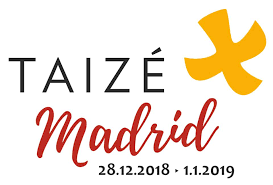 Hrvatska katolička misija FreiburgLudwigstr. 42, 79104 FreiburgE-Mail: ivan.gavranovic1@gmail.comMobitel: 01 522 6609904Ime i  prezimeVorname und NameDatum rođenjaGeburtsdatumBroj mobitelaHandynummerE-mailBroj osobne iskaznicePersonalausweis Nummer